NAME………………………………………………….INDEX NO…………………………CANDIDATE’S SIGNATURE………………………DATE……………………………….SCHOOL……………………………………………………………………………………….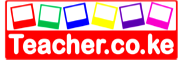 SERIES 14 EXAMS233/3CHEMISTRYPAPER 3PRACTICALSTIME: 1 ¼  HOURSINSTRUCTIONS TO CANDIDATES.a)	Write your name and index number in the spaces provided above.b)	Sign and write the date of examination in the spaces provided above.c)	Answer ALL questions in the spaces provided above.d)	All workings MUST be clearly shown where necessary.e)	You are not allowed to work with the apparatus for the first 15minutes of the 2 ¼Hours allowed for this paper.This time is to enable you read the question paper and make sure you have all the chemicals and the apparatus that you may need.f)	Mathematical tables and silent electronic calculators may be used.FOR EXAMINERS’ USE ONLY.This paper consists of 4 printed pages. Candidates should check the questions paper to ascertain that all pages are printed as indicated and no questions are missing.1	You are provided with:	Solution M   0.2M  hydrochloric acid,	Solution F containing 15.3g per litre of basic compound G2X.H2O.	You are required to determine the relative atomic mass of G.PRECEDURE:Place solution M in a burette ,pipette 25cm3 of solution F into a 250cm3 conical flask. Add two drops of methyl orange indicator and titrate. Record your results in the table below. Repeat the procedure two more times and complete table I.Table I						a)	i)											(4mks)	ii)	What is the average volume of solution M.?				(1mk)……………………………………………………………………………………………………………………………………………………………………………………………………b)	Given that one mole of F reacts with 2moles of M. Calculate the;	i)	number of moles the basic compound,G2X, 10H2O in the volume of solutionF used.									(2mks)………………………………………………………………………………………………………………………………………………………………………………………………………………………………………………………………………………………………………………………………………………………………………………………………………...	ii)	Concentration of solution F in mole per litre.				(2mks)…………………………………………………………………………………………………………………………………………………………………………………………………………………………………………………………………………………………………………………………………………………………………………………………………………	iii)	Relative formula mass of the basic compound, G2X.10H2O.		(1 ½ mks)………………………………………………………………………………………………………………………………………………………………………………………………………………………………………………………………………………………………………iv)	relative atomic mass of G (Relative formula Mass of X=60 , atomic mass of H=1.0 , O=16.0).									(1 ½ mks)………………………………………………………………………………………………………………………………………………………………………………………………………………………………………………………………………………………………………2	You are provided with:	1	1.899g of solid P, solid P is adiabatic acid H2X.	2	0.5M Solution of the dibasic acid , H2X , Solution V.	3	Sodium hydroxide, Solution K.	You are required to determine:a)	i)	the molar heat of solid P.ii)	the heat of reaction of one mole of the dibasic acid with sodium hydroxide.	b)	Calculate the heat of reaction of solid H2X with aqueous sodium hydroxide.PROCEDURE I.Place 30cm3 of distilled water into a 100ml beaker. Measure the initial temperature of the water and record it in the table II below. Add all the solid P at once; stir the mixture carefully with the thermometer until all the solid dissolves. Measure the final temperature reached and records it in the table IITable IIa)	Determine the change in temperature ∆T1				     (1½mks)…………………………………………………………………………………………………b)	Calculate the:i)	heat change when H2X dissolves in water, (Assuming the heat capacity of the solution is 4.2JgoK -1 and density is 1g/cm3)		(2mks)ii)	number of moles of the acid that were used. (Relative formula mass of H2X is 126)							(1mk)………………………………………………………………………………………………………………………………………………………………………………………………………………………………………………………………………………………………………..		iii)	molar heat of solution ∆H1 solution of the acid H2X.		(1mk)…………………………………………………………………………………………………..…………………………………………………………………………………………………..…………………………………………………………………………………………………..PROCEDURE II.Place 30cm3 of solution V into a 100cm3 beaker. Measure the initial temperature and record it in table III below. Measure 30cm3 of sodium hydroxide, solution K.Add all of the 30cm3 of t of solution K at once to V in the beaker. Stir the mixture with the thermometer. Measure the final temperature reached and record it in table III.Table III.a)												( 1 ½ mks)b)	Determine the change in temperature, ∆T2.					( ½ mk)	…………………………………………………………………………………c)	Determine the:i)	heat change for the reaction (Assume the heat capacity of the solution is 4.2Jg-1-1k+1 and density is 1g/cm3					(2mks)		……………………………………………………………………………	………………………………………………………………………….ii)	Number of moles of the acid used (H2X).				(1mk)	……………………………………………………………………..	…………………………………………………………………….	………………………………………………………………………iii)       Heat of reaction , of one mole of the acid H2X with sodium hydroxide										(1mk)…………………………………………………………………………………………………………………………………………………………………………………..…………………………………………………………………………………………………………………………………………………………………………………..	d)	Given that,	∆H1 is the heat for reaction H2X(s)       water       2H+(aq) + X2-(aq)	∆ H2 is the heat for the reaction H+(aq)+OH-(aq)                 H2O(l)	Calculate ∆H3 for the reaction H2X(s) + 2OH-1(aq)               2H2O(l) + X2-(aq)(2mks)	……………………………………………………………………………	……………………………………………………………………………	……………………………………………………………………………	……………………………………………………………………………	…………………………………………………………………………3	You are provided with solid S. Carry out the tests below and record your observations and inferences in the spaces provided.a)	Place about one third of solid S in a dry test tube. Heat the solid gently and the strongly. Test any gases produced with blue and red litmus papers.b)	Dissolve the remaining portion of solid S in 8cm3 of distilled water.i)	Divide the solution into the first portions, to the first portion, add aqueous sodium hydroxide drop wise until in excess.	ii)	To the second portion , add aqueous ammonia dropwise in excess.			iii)	To the third portion , add 10cm3 of barium chloride solution.		iv)	To the forth portion , add about 1cm3 of Lead (II) nitrate solution.v)	To the fifth portion, add about 2ml of hydrogen peroxide then about 1cm3 of sodium hydroxide solution.QuestionMaximum ScoreMaximum ScoreCandidates’ Score11212240403141440IIIIIIFinal burette readingInitial burette readingVolume of solution M used (cm3)Final temperature (oc)Initial  temperature (oc)Final temperature (oC)Initial temperature (oC)ObservationsInferences                                                     (2mks)                                                   (1mk)ObservationsInferences                                                     (1mk)                                                   (2mks)ObservationsInferences                                                     (1mk)                                                   (1mk)ObservationsInferences                                                     (1mk)                                                   (1mk)ObservationsInferences                                                     (1mk)                                                   (1mk)ObservationsInferences                                                     (1mk)                                                   (1mk)